Coalition for Nonprofit Housing & Economic Development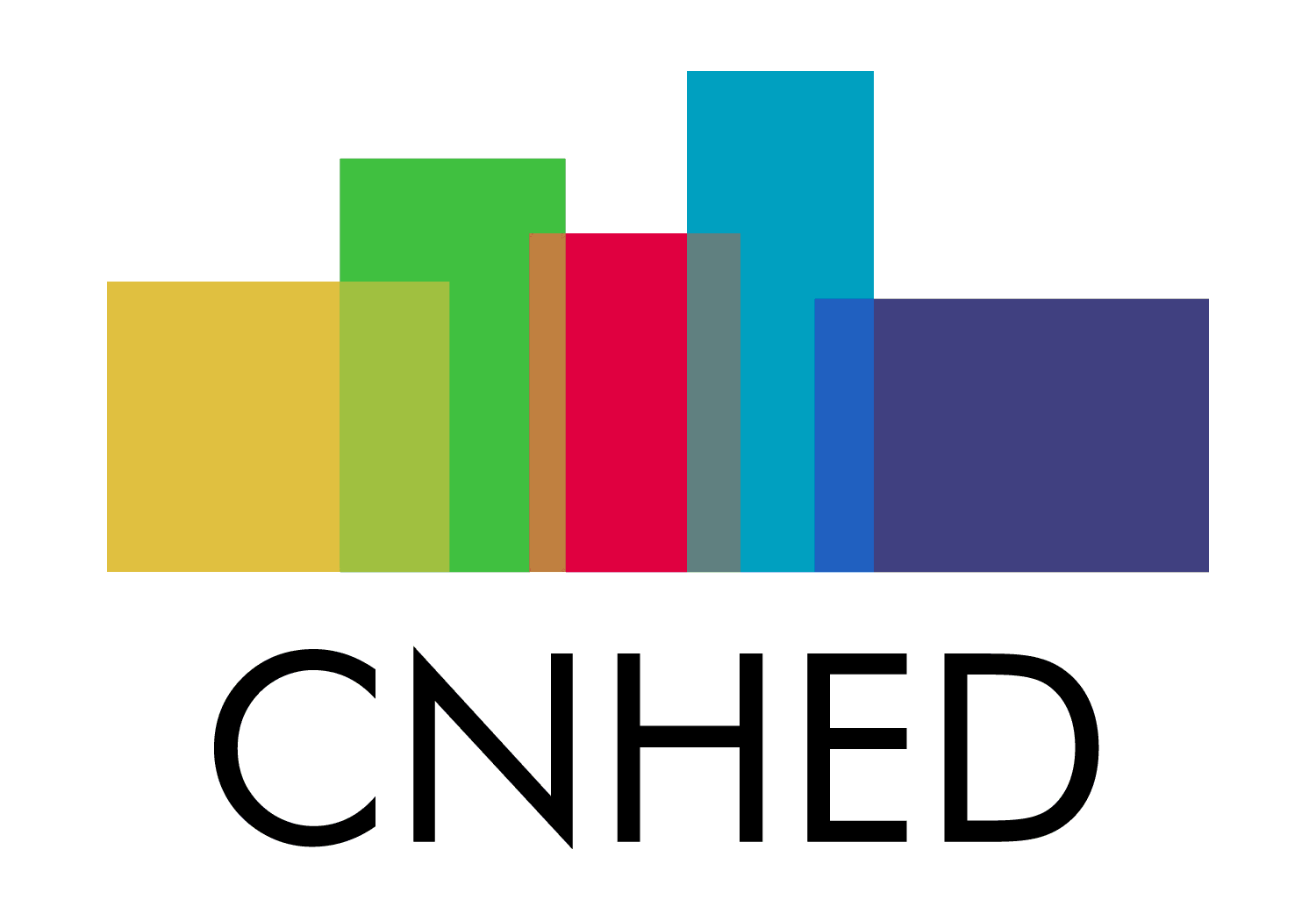 Position: Vice-President for Development and CommunicationsPosition Summary:The Coalition for Nonprofit Housing and Economic Development (CNHED) seeks an energetic, experienced professional to join our entrepreneurial team. The Vice-President for Development and Communications will work under the direction of the President & CEO to expand CNHED’s philanthropic and government funding sources and to devise its external and internal communications strategies.The OrganizationThe Coalition for Nonprofit Housing and Economic Development (CNHED) is a dynamic, member-driven association whose mission is to foster just and equitable community development solutions to address the needs and aspirations of low- and moderate- income District residents by convening, advocating, and educating diverse stakeholders. Started in 2000 with the merger of two predecessor organizations, CNHED represents 140 organizational members, including nonprofit and for-profit affordable housing developers, housing counseling and service agencies, workforce and business development entities, lenders, and government agencies. Through the power of convening diverse stakeholders, CNHED advances effective advocacy, public education, capacity building, research, and information sharing. Skills Set Sought:Development: Demonstrated long-term success in grant and proposal writing  Proficient in locating funding sources and establishing relationships with philanthropies and government agencies Proficient in grant and contract management and reportingCommunications: Exceptional written and oral communication skillsDemonstrated ability to manage media relations and to develop external and internal organizational messaging strategiesDemonstrated success using a variety of media channels for marketing and organizingExperience with membership relations management Policy:Experience working with District of Columbia (preferred), state, or federal legislative and budgetary practices Knowledge of current community development policy and budget landscape on the District, state, or federal levelFinancial: Demonstrated experience with nonprofit organization budgeting and accounting practices QualificationsMinimum of 10 years relevant experienceMaster’s Degree preferredPrior work experience in community development field strongly preferredDemonstrated ability to conduct policy or academic research and to write reports based on that researchAbility to work independently, as well as in a team environment, and to demonstrate initiative in both contextsAbility to set, manage, and meet multiple deadlines simultaneouslyWebsite development and maintenance skills preferredFamiliarity with District of Columbia area philanthropic organizations preferredGood sense of humor and the ability to be gracious and nimble in difficult situationsProficient with Microsoft Office SuiteProficient with Adobe Creative Suite/Cloud or equivalent preferredCompensation and BenefitsCNHED offers a competitive benefits package including 100% individual health dental and vision insurance, employer retirement contributions, paid vacation and sick leave, a transportation subsidy, and an optional deferred salary retirement plan. Salary is commensurate with experience and track record of accomplishments. This is a non-exempt position.To ApplyPlease email a resume, cover letter, and salary requirements to jobs@cnhed.org. The cover letter should explicitly state how your experience and accomplishments fit with this position's requirements. No phone calls please. Initial screening for this position will begin on August 15, 2018.  The position will be open until filled. CNHED is an equal opportunity employer.	